 Общие сведенияМуниципальное бюджетное дошкольное образовательное учреждение  «Детский сад № 167 общеразвивающего вида с приоритетным осуществлением деятельности по социально-личностному направлению развития детей»Тип ОУ  дошкольное учреждение  Юридический адрес ОУ:  660123, Россия, Красноярский край, город Красноярск, ул. Иркутская, д. 6Фактический адрес ОУ: 660123, Россия, Красноярский край, город Красноярск, ул. Иркутская, д. 6Руководитель ОУ:Заведующий                                     Семененко Наталья Юрьевна                  264-19-84	  	                                                                                                                                                                                                                                                                    Старший воспитатель                                       Ходкевич Елена Борисовна                      264-19-84Ответственные работники муниципального органа  образования                        главный специалист территориального отдела главного управления образования  по Ленинскому району г. Красноярска                      Артемова Елена                                                                    Владимировна                                            _______________264-61-18________________                                                                                  (телефон)                                                                     Ответственные от             старший инспектор                  Шабанова Виктория Госавтоинспекции           по пропаганде  ОГИБДД             Александровна                                                                              2-12-20-33                                    .                                                                             (телефон)Ответственные работники за мероприятия по профилактикедетского травматизма             старший воспитатель           Ходкевич Е.Б.                                                                             264-19-84                                                                             (телефон)Количество учащихся               203Наличие уголка по БДД     в 5  возрастных группах,  в фойе  МБДОУ                                                                     Наличие автогородка (площадки) по БДД   нетНаличие автобуса в ОУ        ДОУ не имеет автобуса на балансе  Время работы в МБДОУ:               7.00-19.00План-схема района расположения ОУ,пути движения транспортных средств и детей 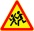 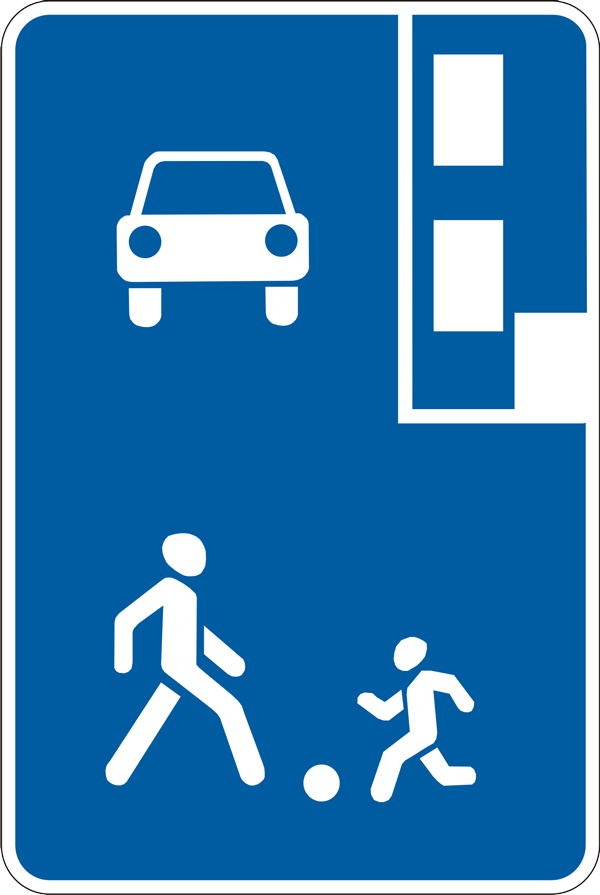 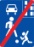 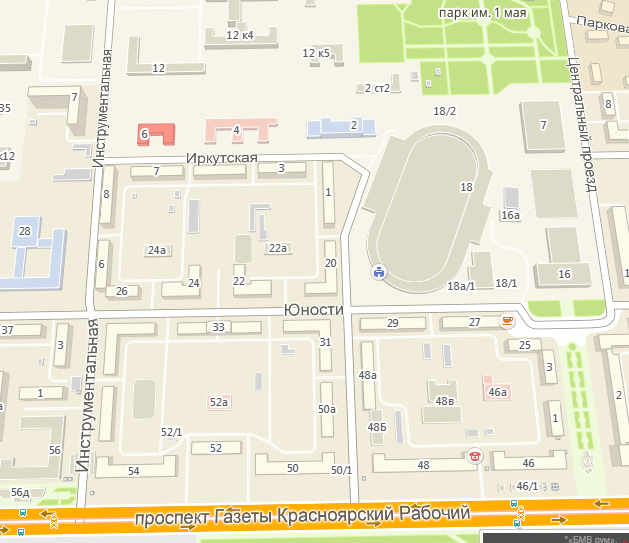 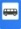 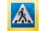 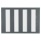 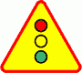 жилая застройкапроезжая частьдвижение транспортных средствдвижение детей в (из) ДОУСхема организации дорожного движения в непосредственной близости от образовательного учреждения с размещением соответствующих технических средств, маршруты движения детей и расположение парковочных мест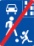 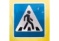 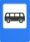 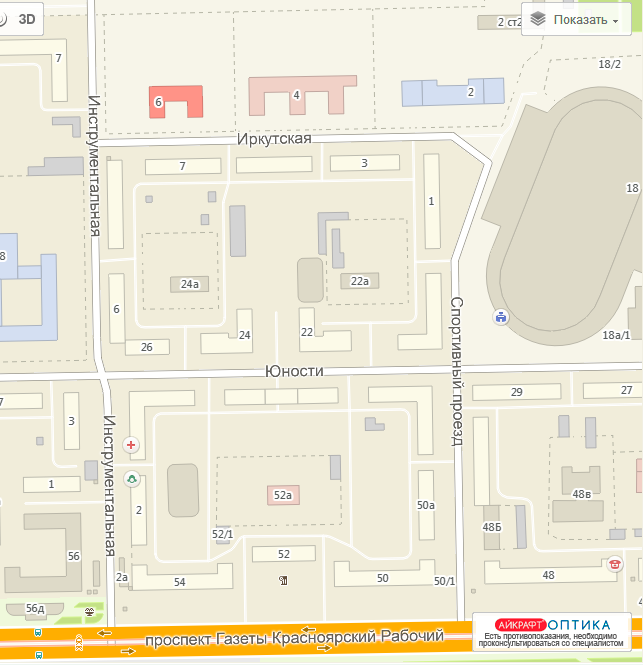 ограждение территории ДОУнаправление движения транспортных средств по проезжей частидвижение детей от остановок маршрутных транспортных средств тротуарискусственное освещениеПути движения транспортных средств к местам разгрузки/погрузки и рекомендуемые пути передвижения детей по территории образовательного учреждения                                                            МБДОУ № 167          въезд/выезд грузовых транспортных средств         движение грузовых транспортных средств по территории ДОУдвижение детей на территории ДОУместо разгрузки/погрузкиII. Информация об обеспечении безопасности перевозок детей специальным транспортным средством (автобусом).МБДОУ № 167 на балансе автобуса не имеет.План-схема пути движения транспортных средств и детей при проведении дорожных ремонтно-строительных работучреждения                                                            МБДОУ № 167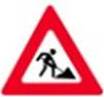 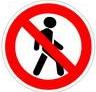            временная пешеходная дорожка (при проведении дорожных ремонтно-строительных работ)          направление движения транспортного потокарекомендуемое направление движения детей 